Pekerjaan		: Pengadaan Belanja Modal Peralatan dan Mesin Fakultas Lokasi			: Fakultas Psikologi  UIN Maliki MalangTahun Anggaran 	: 2016   NB. *)Harga sudah termasuk pajak 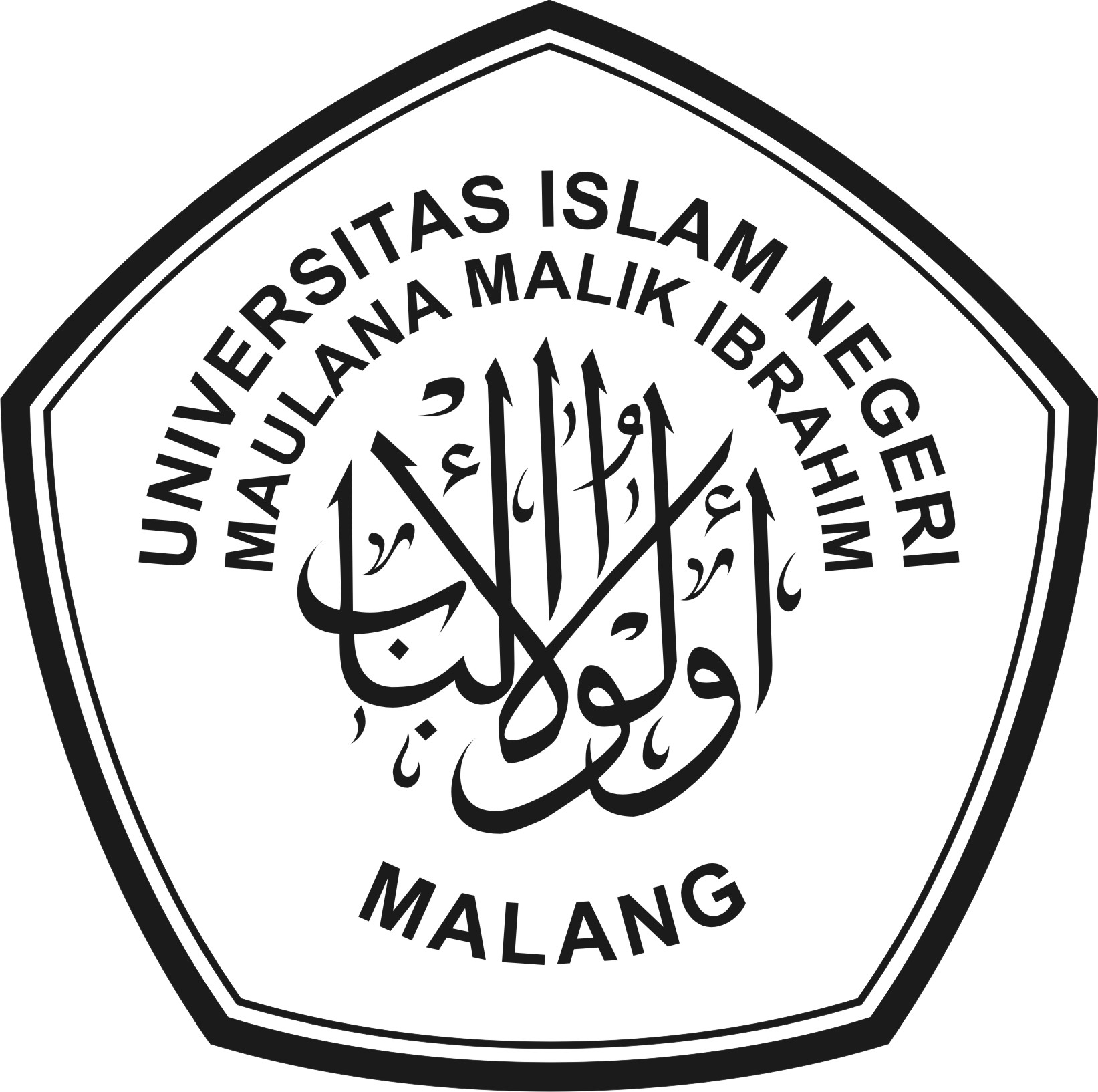 KEMENTERIAN AGAMAUNIVERSITAS ISLAM NEGERI MAULANA MALIK IBRAHIM MALANGFAKULTAS PSIKOLOGI Jalan. GajayanaNomor . 50 Telephone. (0341) 558916Nomor:Un.3.4/KS. 01.7/312 /2016Un.3.4/KS. 01.7/312 /2016Un.3.4/KS. 01.7/312 /2016Lampiran:1 (satu) bendel  1 (satu) bendel  1 (satu) bendel  Perihal:Permohonan Informasi Harga Permohonan Informasi Harga Permohonan Informasi Harga Kepada Yth. .................................................................. Di  -          Tempat Assalamu’alaikum Wr. Wb. Sehubungan rencana realisasi pelaksanaan pekerjaan Pengadaan Belanja Modal Peralatan dan Mesin di Fakultas Psikologi  UIN Maulana Malik Ibrahim Malang Tahun Anggaran 2016 , bersama ini kami bermaksud agar perusahaan saudara memberikan informasi tentang harga barang sesuai dengan Rencana Anggaran Biaya (RAB) yang kami lampirkan dalam surat ini. Apabila informasi harga yang saudara berikan sesuai dan kami nilai wajar, serta kualifikasi persahaan saudara menenuhi, maka kami akan memberikan kesempatan perusahaan saudara untuk membuat penawaran terhadap pekerjaan tersebut. Kami harap data harga barang dapat kami terima paling lambat :  Kepada Yth. .................................................................. Di  -          Tempat Assalamu’alaikum Wr. Wb. Sehubungan rencana realisasi pelaksanaan pekerjaan Pengadaan Belanja Modal Peralatan dan Mesin di Fakultas Psikologi  UIN Maulana Malik Ibrahim Malang Tahun Anggaran 2016 , bersama ini kami bermaksud agar perusahaan saudara memberikan informasi tentang harga barang sesuai dengan Rencana Anggaran Biaya (RAB) yang kami lampirkan dalam surat ini. Apabila informasi harga yang saudara berikan sesuai dan kami nilai wajar, serta kualifikasi persahaan saudara menenuhi, maka kami akan memberikan kesempatan perusahaan saudara untuk membuat penawaran terhadap pekerjaan tersebut. Kami harap data harga barang dapat kami terima paling lambat :  Kepada Yth. .................................................................. Di  -          Tempat Assalamu’alaikum Wr. Wb. Sehubungan rencana realisasi pelaksanaan pekerjaan Pengadaan Belanja Modal Peralatan dan Mesin di Fakultas Psikologi  UIN Maulana Malik Ibrahim Malang Tahun Anggaran 2016 , bersama ini kami bermaksud agar perusahaan saudara memberikan informasi tentang harga barang sesuai dengan Rencana Anggaran Biaya (RAB) yang kami lampirkan dalam surat ini. Apabila informasi harga yang saudara berikan sesuai dan kami nilai wajar, serta kualifikasi persahaan saudara menenuhi, maka kami akan memberikan kesempatan perusahaan saudara untuk membuat penawaran terhadap pekerjaan tersebut. Kami harap data harga barang dapat kami terima paling lambat :  Hari:SeninTanggal:02 Mei 2016Waktu:14.00WibTempat:Unit Layanan Pengadaan Lantai II Gedung Rektorat UIN Maulana Malik Ibrahim Malang Jalan Gajayana No. 50 Malang  (0341) 570886Adapun informasi harga tersebut bisa dikirim ke kantor ULP UIN Maulana Malik Ibrahim Malang , atau di Fax di no. (0341) 570886 dan atau dikirim via e-mail ke:ulp@uin-malang.ac.id atau ulp_uinmalang@kemenag.go.idDemikian , atas perhatian dan kerjasamanya  yang  baik , kami sampaikan terima kasihWassalamu’alaikumWr. WbMalang, 25 April 2016    Pejabat Pembuat Komitmen Dr. H. M. Lutfi Mustofa, M. AgNIP.  19730710 200003 1 002Lampiran Nomor :Un.3.4/KS. 01.7/312/2016Tanggal:25 April 2016   Tentang :Permohonan Informasi Harga NoNama BarangSpecifikasiQTYHarga satuanJumlah1Komputer Server1 unitTotal HargaTotal HargaTotal HargaTotal HargaTerbilang: Terbilang: Terbilang: Terbilang: Terbilang: Terbilang: Pejabat Pembuat Komitmen Dr. H. M. Lutfi Mustofa, M. AgNIP.  19730710 200003 1 002